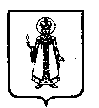 Муниципальный Совет Слободского сельского поселения Угличского муниципального района Ярославской областиР Е Ш Е Н И Еот  23.07.2021 № 20                                                                Об исполнении бюджета Слободского сельского поселения за 1 квартал 2021 годВ соответствии со статьей 37 Положения о бюджетном процессе в Слободском сельском поселении, утвержденного решением Муниципального Совета от 19.02.2021  № 2, и на основании статьи 47 Устава Слободского сельского поселения  Муниципальный Совет Слободского сельского поселения четвертого созываРЕШИЛ:1. Утвердить Решение Муниципального Совета об исполнении бюджета Слободского сельского поселения за 1 квартал 2021 года по доходам в сумме 3207 тыс. руб., по расходам в сумме 3690 тыс. руб. 2.  Приложения к Решению (Прилагаются).3.  Решение вступает в силу с момента его обнародования (опубликования) согласно ст.38 Устава Слободского сельского поселения.4. Опубликовать данное решение в «Информационном вестнике Слободского сельского поселения».Приложение 1к решению Муниципального СоветаСлободского сельского поселенияот 23.07.2021 № 20  Исполнениедоходной части бюджета Слободского сельского поселенияпо группам, подгруппам и статьям в соответствии с классификациейдоходов бюджетов РФ за 1 квартал  2021 годПриложение 2к решению Муниципального СоветаСлободского сельского поселенияот 23.07.2021 № 20 Исполнение расходной части бюджета Слободского сельского поселенияв соответствии с классификацией расходов бюджетовРоссийской Федерации за 1 квартал 2021г.Приложение 3к решению Муниципального СоветаСлободского сельского поселенияот 23.07.2021 № 20Исполнение расходной части бюджета Слободского сельского поселения по ведомственной классификации, целевым статьям и видам расходов функциональной классификации расходов бюджетов РФ за 1 квартал 2021 годПриложение 4к решению Муниципального СоветаСлободского сельского поселенияот 23.07.2021 № 20 Отчет об исполнении источников внутреннего финансирования дефицита Бюджета  Слободского сельского поселения за 2021 годПриложение 5к решению Муниципального СоветаСлободского сельского поселенияот 23.07.2021 № 20 Сведения о численности муниципальных служащих органов местного самоуправления, работников муниципальных и бюджетных учреждений, фактические затраты на их денежное содержание по Слободскому сельскому поселению за 1 квартал 2021 годГлава Слободского сельского поселения                                     М.А. АракчееваКод бюджетной классификации РФНаименование доходовУтверждено (тыс. руб.)Исполнено(тыс. руб.)000 1 00 00000 00 0000 000Налоговые и неналоговые доходы94951593000 1 01 00000 00 0000 000Налоги на прибыль, доходы73939000 1 01 02000 01 0000 110Налог на доходы физических лиц73939182 1 01 02010 01 0000 110Налог на доходы физических лиц с доходов, источником которых является налоговый агент, за исключением доходов, в отношении которых исчисление и уплата налога осуществляются в соответствии со статьями 227, 2271 и 228 Налогового кодекса Российской Федерации73937182 1 01 02020 01 0000 110Налог на доходы физических лиц с доходов, полученных от осуществления деятельности физическими лицами, зарегистрированными в качестве индивидуальных предпринимателей, нотариусов, занимающихся частной практикой, адвокатов, учредивших адвокатские кабинеты, и других лиц, занимающихся частной практикой в соответствии со статьей 227 Налогового кодекса Российской Федерации01182 1 01 02030 01 0000 110Налог на доходы физических лиц с доходов,  полученных физическими лицами в соответствии со статьей 228 Налогового Кодекса Российской Федерации01000 1 03 00000 00 0000 000Налоги на товары (работы, услуги), реализуемые на территории Российской Федерации1993447000 1 03 02000 01 0000 110Акцизы по подакцизным товарам (продукции), производимым на территории Российской Федерации1993447100 1 03 02231 01 0000 110Доходы от уплаты акцизов на дизельное топливо, подлежащие распределению в консолидированные бюджеты субъектов Российской Федерации915201100 1 03 02241 01 0000 110Доходы от уплаты акцизов на моторные масла для дизельных и (или) карбюраторных (инжекторных) двигателей, подлежащие распределению в консолидированные бюджеты субъектов Российской Федерации51100 1 03 02251 01 0000 110Доходы от уплаты акцизов на автомобильный бензин, производимый на территории Российской Федерации, подлежащие распределению в консолидированные бюджеты субъектов Российской Федерации1204281100 1 03 02261 01 0000 110Доходы от уплаты акцизов на прямогонный бензин, производимый на территории Российской Федерации, подлежащие распределению в консолидированные бюджеты субъектов Российской Федерации-131-36000 1 05 00000 00 0000 000Налоги на совокупный доход60000 1 05 00000 00 0000 000Единый сельскохозяйственный налог60000 1 06 00000 00 0000 000Налоги на имущество65861045000 1 06 01000 00 0000 110Налог на имущество физических лиц110957182 1 06 01030 10 0000 110Налог на имущество физических лиц, взимаемый по ставкам, применяемым к объектам налогообложения, расположенным в границах сельских поселений110957000 1 06 06000 00 0000 110Земельный налог5477989000 1 06 06030 00 0000 110Земельный налог с организаций1642607182 1 06 06033 10 0000 110Земельный налог с организаций, обладающих земельным участком, расположенным в границах сельских  поселений1642607000 1 06 06040 00 0000 110Земельный налог с физических лиц3835382182 1 06 06043 10 0000 110Земельный налог с физических лиц, обладающих земельным участком, расположенным в границах сельских поселений3835382000 1 11 0000 00 0000 000Доходы от использования имущества, находящегося в государственной и муниципальной собственности1517571 1 11 05035 10 0000 120Доходы от сдачи в аренду имущества, находящегося в оперативном управлении органов управления сельских поселений и созданных ими учреждений (за исключением имущества муниципальных бюджетных и автономных учреждений)277000 1 11 09000 00 0000 120Доходы от использования имущества и прав, находящихся в государственной и муниципальной  собственности (за исключением имущества бюджетных и автономных учреждений , а также имущества государственных и муниципальных унитарных предприятий в том числе казенных) 12455571 1 11 09094 510 0000 120Прочие поступления от использования имущества и прав, находящихся в государственной и муниципальной  собственности (за исключением имущества бюджетных и автономных учреждений , а также имущества государственных и муниципальных унитарных предприятий в том числе казенных)12455000 1 17 00000 00 0000 131Прочие неналоговые доходы200571 1 17 05050 10 0000 180Прочие неналоговые доходы бюджетов сельских поселений200000 2 00 00000 00 0000 000Безвозмездные поступления151261614000 2 02 00000 00 0000 000Безвозмездные поступления от других бюджетов бюджетной системы РФ151061614000 2 02 01000 00 0000 150Дотации бюджетам субъектов РФ и муниципальных образований63611323000 2 02 01001 00 0000 150Дотации на выравнивание бюджетной обеспеченности52941323533 2 02 15001 10 0000 150Дотация бюджетам сельских поселений на выравнивание бюджетной обеспеченности (областной бюджет)52941323533 2 02 15001 10 0000 150Дотация бюджетам сельских поселений на выравнивание бюджетной обеспеченности (районный бюджет)670000 2 02 19999 00 0000 150Прочие дотации1000000 2 02 19999 10 1005 150Прочие дотации бюджетам сельских поселений (дотации на реализацию приоритетных проектов) 1000000 2 02 02000 00 0000 000Субсидии бюджетам субъектов Российской Федерации и муниципальных образований (межбюджетные субсидии)3649571 2 02 20041 10 0000 150Субсидия бюджетам сельских поселений на строительство, модернизацию, ремонт и содержание автомобильных дорог общего пользования, в том числе дорог в поселениях (за исключением автомобильных дорог федерального значения) 20.01.032816571 2 02 29999 00 0000 150Прочие субсидии833571 2 02 29999 10 2004 150Прочие субсидии бюджетам сельских поселений (Субсидия на реализацию мероприятий по возмещению части затрат организациям и индивидуальным предпринимателям, занимающимся доставкой товаров в отдаленные сельские населенные пункты)33571 2 02 29999 10 2032 150Прочие субсидии бюджетам сельских поселений (Субсидия на реализацию мероприятий инициативного бюджетирования на территории Ярославской области (поддержка местных инициатив))800000 2 02 03000 00 0000 151Субвенции бюджетам субъектов РФ и муниципальных образований239571 2 02 35118 10 0000 151Субвенция бюджетам сельских поселений на осуществление первичного воинского учета на территориях, где отсутствуют военные комиссариаты239000 2 02 04000 00 0000 151Иные межбюджетные трансферты4857291571 2 02 40014 10 0000 151Межбюджетные трансферты, передаваемые бюджетам сельских поселений из бюджетов муниципальных районов на осуществление части полномочий по решению вопросов местного значения в соответствии с заключенными соглашениями4857291000 2 07 05000 00 0000 151Прочие безвозмездные поступления20571 2 07 05030 10 0000 180Прочие безвозмездные поступления в бюджеты сельских поселений20Всего доходов:246213207КодНаименование2021год (тыс. руб.)0100Общегосударственные вопросы9520102Функционирование высшего должностного лица органа местного самоуправления1310104Функционирование  местных администраций7250111Резервные фонды00113Другие общегосударственные вопросы 960200Национальная оборона        00203Мобилизационная и вневойсковая подготовка00300Национальная безопасность и правоохранительная деятельность190309Защита населения и территории от чрезвычайных ситуаций природного и техногенного характера, гражданская оборона00310Противопожарная безопасность190400Национальная экономика7440409Дорожное хозяйство (дорожные фонды)7270410Связь и информатика170412Другие вопросы в области национальной экономики0500Жилищно-коммунальное хозяйство15450501Жилищное хозяйство100503Благоустройство9780505Другие вопросы в сфере жилищно-коммунального хозяйства5570700Образование620707Молодежная политика и оздоровление детей620800Культура и кинематография3410801Культура3411000СОЦИАЛЬНАЯ ПОЛИТИКА101001Пенсионное обеспечение21003Социальное обеспечение населения81100Физическая культура и спорт171101Физическая культура171400МЕЖБЮДЖЕТНЫЕ ТРАНСФЕРТЫ ОБЩЕГО ХАРАКТЕРА БЮДЖЕТАМ СУБЪЕКТОВ РОССИЙСКОЙ ФЕДЕРАЦИИ И МУНИЦИПАЛЬНЫХ ОБРАЗОВАНИЙ       01403Прочие межбюджетные трансферты общего характера0ВСЕГОВСЕГО3690ФункциональнаяНаименование расходовВедом.Цел. ст.Вид расходов2021 год (тыс.руб.)классификацияНаименование расходовВедом.Цел. ст.Вид расходов2021 год (тыс.руб.)0100ОБЩЕГОСУДАРСТВЕННЫЕ       ВОПРОСЫ9520102Функционирование высшего должностного лица субъекта Российской Федерации и органа  местного самоуправления131Администрация Слободского сельского поселения571131Непрограммные расходы20.0.00.00000131Глава муниципального образования20.0.00.45010131Расходы на выплаты персоналу в целях обеспечения выполнения функций государственными (муниципальными) органами, казенными учреждениями, органами управления государственными внебюджетными фондами1001310104Функционирование Правительства Российской Федерации, высших исполнительных органов государственной власти субъектов Российской Федерации, местных администраций725Администрация Слободского сельского поселения571725Непрограммные расходы20.0.00.00000725Межбюджетные трансферты, передаваемые бюджетам сельских поселений из бюджетов муниципальных районов  на содержание органов местного самоуправления сельского поселения в соответствии с заключенными соглашениями20.0.00.291300Центральный аппарат20.0.00.45020725Расходы на выплаты персоналу в целях обеспечения выполнения функций государственными (муниципальными) органами, казенными учреждениями, органами управления государственными внебюджетными фондами100491Закупка товаров, работ и услуг для обеспечения государственных (муниципальных) нужд200227Иные бюджетные ассигнования800     7Резервные фонды местных администраций20.0.00.45030Закупка товаров, работ и услуг для государственных (муниципальных) нужд800  00111Резервные фонды0Администрация Слободского сельского поселения5710Непрограммные расходы20.0.00.000000Резервные фонды местных администраций20.0.00.450300Иные бюджетные ассигнования80000113Другие общегосударственные вопросы 96Администрация Слободского сельского поселения57196Другие общегосударственные вопросы 20.0.00.4534096Другие общегосударственные вопросы 200960200НАЦИОНАЛЬНАЯ ОБОРОНА00203Мобилизационная и вневойсковая подготовка0Администрация Слободского сельского поселения5710Непрограммные расходы20.0.00.000000Осуществление первичного воинского учета на территориях, где отсутствуют военные комиссариаты20.0.00.511800Расходы на выплаты персоналу в целях обеспечения выполнения функций государственными (муниципальными) органами, казенными учреждениями, органами управления государственными внебюджетными фондами1000Закупка товаров, работ и услуг для обеспечения государственных (муниципальных) нужд20000300НАЦИОНАЛЬНАЯ БЕЗОПАСНОСТЬ И ПРАВООХРАНИТЕЛЬНАЯ ДЕЯТЕЛЬНОСТЬ40309Защита населения и территории от чрезвычайных ситуаций природного и техногенного характера, гражданская оборона0Администрация Слободского сельского поселения5710Муниципальная программа «Пожарная безопасность и обеспечение безопасности граждан на водных объектах в границах Слободского сельского поселения на 2017 - 2022 годы»01.0.00.000000Реализация мероприятий в рамках программы01.1.01.450400Закупка товаров, работ и услуг для обеспечения государственных (муниципальных) нужд2000Закупка товаров, работ и услуг для обеспечения государственных (муниципальных) нужд20000310Обеспечение пожарной безопасности19Администрация Слободского сельского поселения57119Муниципальная программа «Пожарная безопасность и обеспечение безопасности граждан на водных объектах в границах Слободского сельского поселения на 2017 - 2022 годы»01.0.00.00000     19Реализация мероприятий в рамках программы01.1.01.4505019Закупка товаров, работ и услуг для обеспечения государственных (муниципальных) нужд20019Закупка товаров, работ и услуг для обеспечения государственных (муниципальных) нужд200190400НАЦИОНАЛЬНАЯ ЭКОНОМИКА   7440409Дорожное хозяйство (дорожные фонды)727МУ «Комбытсервис» Слободского сельского поселения571727Муниципальная целевая программа "Сохранность автомобильных дорог на территории ССП на 2017-2022гг."02.0.00.00000727Строительство, модернизация, ремонт и содержание автомобильных дорог общего пользования, в том числе дорог в поселениях (за исключением автомобильных дорог федерального значения)02.1.00.00000727Ремонт и содержание автомобильных дорог общего пользования на территории ССП02.1.01.45060436Софинансирование субсидии на финансирование дорожного хозяйства02.1.01.22440Софинансирование субсидии на финансирование дорожного хозяйства02.1.01.42440Субсидия на финансирование дорожного хозяйства за счет средств областного бюджета02.1.01.72440Субсидия на финансирование дорожного хозяйства районный бюджет02.1.01.29130291Закупка товаров, работ и услуг для обеспечения государственных (муниципальных) нужд2000410Связь и информатика17Администрация Слободского сельского поселения57117Межбюджетные трансферты, передаваемые бюджетам муниципальных районов из бюджетов 
сельских поселений на осуществление полномочий по казначейскому исполнению бюджета
Слободского сельского поселения в соответствии с заключенными соглашениями20.0.00.4527017Межбюджетные трансферты500170412Другие вопросы в области национальной экономики    0Администрация Слободского сельского поселения5710Геодезические и кадастровые работы на земельные участки в границах населенных пунктов на территории поселения 20.0.00.46250 20000500ЖИЛИЩНО - КОММУНАЛЬНОЕ ХОЗЯЙСТВО15450501Жилищное хозяйство03.0.00.0000010Прочие мероприятия по благоустройству городских округов и поселений03.1.01.45090100503Благоустройство978МУ Администрация Слободского сельского поселения5710Непрограммные расходы20.0.00.000000МУ «Комбытсервис» Слободского сельского поселения571978Муниципальная программа «Организация благоустройства территории ССП на 2017-2022 г»03.0.00.00000  978Реализация мероприятий в рамках программы03.1.00.00000978Уличное освещение03.1.01.45070890Закупка товаров, работ и услуг для обеспечения государственных (муниципальных) нужд200890Организация и содержание мест захоронения03.1.01.451808Закупка товаров, работ и услуг для обеспечения государственных (муниципальных) нужд2008Иные бюджетные ассигнования8000Прочие мероприятия по благоустройству городских округов и поселений03.1.01.45090 20080Субсидия на реализацию мероприятий инициативного бюджетирования на территории Ярославской области (поддержка местных инициатив)03.1.01.75350 2000Софинансирование cубсидии на реализацию мероприятий инициативного бюджетирования на территории Ярославской области (поддержка местных инициатив)03.1.01.45350200 00505Другие вопросы в сфере жилищно-коммунального хозяйства557МУ «Комбытсервис» Слободского сельского поселения571557Обеспечение деятельности подведомственных учреждений03.1.01.45190557Расходы на выплаты персоналу в целях обеспечения выполнения функций государственными (муниципальными) органами, казенными учреждениями, органами управления государственными внебюджетными фондами100431Закупка товаров, работ и услуг для обеспечения государственных (муниципальных) нужд200126Иные бюджетные ассигнования800     00700ОБРАЗОВАНИЕ620707Молодежная политика и оздоровление детей62Администрация Слободского сельского поселения57162Непрограммные расходы20.0.00.0000062Межбюджетные трансферты, передаваемые бюджетам муниципальных районов из бюджетов сельских поселений на организацию и осуществление мероприятий по работе с детьми и молодежью в поселении в соответствии с заключенными соглашениями20.0.00.45280620800КУЛЬТУРА И КИНЕМАТОГРАФИЯ3410801Культура341Администрация Слободского сельского поселения571341Непрограммные расходы20.0.00.00000341Межбюджетные трансферты, передаваемые бюджетам муниципальных районов из бюджетов сельских поселений на создание условий для организации досуга и обеспечения жителей поселения услугами организаций культуры в соответствии с заключенными соглашениями20.0.00.45290341Межбюджетные трансферты, передаваемые бюджетам муниципальных районов из бюджетов сельских поселений на организацию библиотечного обслуживания населения, по комплектованию обеспечению сохранности библиотечных фондов библиотек поселения в соответствии с заключенными соглашениями20.0.00.453000Межбюджетные трансферты5000Мероприятия в сфере культуры20.0.00.453500Предоставление субсидий бюджетным, автономным учреждениям и иным некоммерческим организациям60001000СОЦИАЛЬНАЯ ПОЛИТИКА101001Пенсионное обеспечение2Администрация Слободского сельского поселения57110Непрограммные расходы20.0.00.000002Доплаты к пенсиям государственных служащих субъектов РФ и муниципальных служащих20.0.00.45260 302Социальное обеспечение и иные выплаты населению20.0.00.4503081100ФИЗИЧЕСКАЯ КУЛЬТУРА И СПОРТ171101Физическая культура17Администрация Слободского сельского поселения57117Непрограммные расходы20.0.00.0000017Межбюджетные трансферты, передаваемые бюджетам муниципальных районов из бюджетов сельских поселений по решению части  вопросов местного значения  на обеспечение условий для развития на территории поселения физической культуры, школьного спорта  и массового спорта, организация проведения официальных физкультурно-оздоровительных и спортивных мероприятий поселения в соответствии с заключенными соглашениями20.0.00.45310500 171400МЕЖБЮДЖЕТНЫЕ ТРАНСФЕРТЫ ОБЩЕГО ХАРАКТЕРА БЮДЖЕТАМ СУБЪЕКТОВ РОССИЙСКОЙ ФЕДЕРАЦИИ И МУНИЦИПАЛЬНЫХ ОБРАЗОВАНИЙ01403Прочие межбюджетные трансферты общего характера0Администрация Слободского сельского поселения5710Непрограммные расходы20.0.00.000000Межбюджетные трансферты, передаваемые бюджетам муниципальных районов из бюджетов сельских поселений на содержание органов местного самоуправления УМР в соответствии с заключенными соглашениями20.0.00.45400500 0ВСЕГО ВСЕГО ВСЕГО ВСЕГО ВСЕГО 3690КодНаименование2021 год (тыс. руб.)Изменение остатков на счетах по учету средств бюджета483571 01 05 02 01 10 0000 510Увеличение прочих остатков  денежных средств бюджетов поселений3207571 01 05 02 01 10 0000 610Уменьшение прочих остатков денежных средств бюджетов поселений3690ИТОГО источников внутреннего финансирования483Количество штатных единиц, чел.Затраты на денежное содержание за 1 квартал 2021 год, тыс.руб.Муниципальные служащие органов местного самоуправления10621Работники муниципальных и бюджетных учреждений15431